	Geneva, 19 September 2011Dear Sir/Madam,	Further to the English version of TSB Circular 231 of 16 September 2011, please note that the correct title of draft new Recommendation ITU-T G.9964 is "Unified high-speed wire-line based home networking transceivers – Specification of spectrum related components".Yours faithfully,Malcolm Johnson
Director of the Telecommunication
Standardization Bureau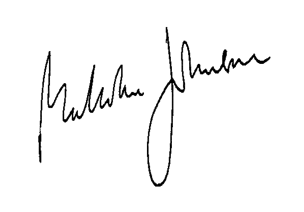 Telecommunication Standardization
Bureau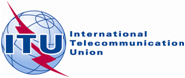 Ref:
Tel:Fax:Corrigendum 1 to
TSB Circular 231COM 15/GJ
+41 22 730 6356
+41 22 730 5853-	To Administrations of Member States of the UnionE-mail:tsbsg15@itu.intCopy:-	To ITU-T Sector Members;- To ITU-T Associates;- To ITU-T Academia;-	To the Chairman and Vice-Chairmen of Study Group 15;-	To the Director of the Telecommunication Development Bureau;-	To the Director of the Radiocommunication BureauSubject:Meeting of Study Group 15 with a view to approving draft new Recommendation ITU-T G.9964 in accordance with the provisions of Resolution 1, Section 9, of WTSA (Johannesburg, 2008) 
Geneva, 16 December 2011